Вставьте Здесь Название Своей СтатьиВставьте Здесь ПодзаголовокИмя Фамилия
 Название кафедры 
 Название Институт/Университет 
 Город, Страна 
 email@email.comИмя Фамилия
 Название кафедры
 Название Институт/Университет
 Город, Страна
 email@email.comИмя Фамилия
 Название кафедры
 Название Институт/Университет
 Город, Страна
 email@email.comИмя Фамилия
 Название кафедры 
 Название Институт/Университет 
 Город, Страна 
 email@email.comИмя Фамилия
 Название кафедры
 Название Институт/Университет
 Город, Страна
 email@email.comАННОТАЦИЯАннотация должна быть от 250 до 300 слов. Аннотация должна отражать суть вашего исследования. Наиболее информативные аннотации также разделены на смысловые части. Каждая из этих частей может содержать несколько предложений. Этими частями могут быть: краткое вступление и мотивация исследования, цель и/или задачи исследования, используемый метод, основные результаты анализа и заключение по проделанной работе. Аннотация должна предоставлять точные данные о содержании проделанной работы, особенно, когда описываются основные результаты исследования. Информативные аннотации, по – сути, являются краткими научными произведениями, так как они пишутся в соответствии со структурой IMRAD и, фактически, могут заменить целый текст работы. Таким образом, в большинстве случаев у читателей нет необходимости читать весь текст работы, так как они получают наиболее важную информацию именно из аннотации. Подробнее об аннотации и других обязательных частях работы можно прочитать, перейдя по этой ссылке: http://ide.spbstu.ru/userfiles/files/pdf/imrad_format.pdf.CCS CONCEPTS• Applied computing → Economics • Social and professional topics → Economic impactВ этом разделе указываются основные разделы (до стрелочки) и подразделы (после стрелочки), к которым относится статья в соответствии с ACM (Association for Computing Machinery) Computing Classification Scheme. Перейдя по ссылке, можно ознакомиться с данным классификатором и подобрать наиболее подходящие для вашей статьи разделы: https://dl.acm.org/ccs/ccs.cfm?id=0&lid=0КЛЮЧЕВЫЕ СЛОВАInsert keyword text; Insert keyword text; Insert keyword text; Insert keyword text.Ключевые слова должны быть разделены точкой с запятой (“;”)ACM Reference format:(Добавить после заполнения лицензионного соглашения через систему ACM, когда статье будет присвоен DOI и понятен объем статьи)FirstName Surname, FirstName Surname and FirstName Surname. 2019. Insert Your Title Here: Insert Subtitle Here. In SPBPU IDE’19: Proceedings of Peter the Great St. Petersburg Polytechnic University International Scientific Conference on innovations in digital economy, October 18-19, 2019, Saint – Petersburg, Russia. ACM, New York, NY, USA, 2 pages. https://doi.org/10.1145/1234567890Это copyright statement. После того, как статья будет одобрена, данные по публикации будут направлены в издательство. После этого, на почту автора будет прислана ссылка, пройдя по которой будет необходимо заполнить документ и заключить лицензионное соглашение с издательством. После заключения этого соглашения, авторам будет выслана copyright statement (пример ниже), которую будет необходимо скопировать и поместить вместо данного текста. В этот же момент статье будет присвоен DOI. Обратите внимание, что если Вы не заполните форму и не поместите правильную фразу в эту ячейку, то ваша статья не будет опубликована. Permission to make digital or hard copies of part or all of this work for personal or classroom use is granted without fee provided that copies are not made or distributed for profit or commercial advantage and that copies bear this notice and the full citation on the first page. Copyrights for third-party components of this work must be honored. For all other uses, contact the owner/author(s).SPBPU IDE’19, October 24-25, 2019, Saint - Petersburg, Russia © 2019 Copyright held by the owner/author(s). 978-1-4503-7244-2 /18/10...$15.00https://doi.org/10.1145/12345678901. ВСТУПЛЕНИЕИздаваемый сборник – записи, сделанные по итогам конференции. ACM хочет, чтобы эти сборники имели единый, высококачественный вид. Чтобы это сделать, авторы должны следовать простым инструкциям, изложенным ниже. Конкретно, мы просим, чтобы статья выглядела также, как и данный шаблон. Самый простой способ сделать это – загрузить шаблон с сайта и заменить его содержание собственным материалом. 2. РАЗМЕР СТРАНИЦЫВсе материалы на каждой странице должны помещаться в прямоугольник с размерами 18 × 23.5 см (7" × 9.25"), центрированном по странице с полями 1.9 см (0.75") сверху, 2.54 см (1") снизу, 1.9 см (.75") справа и слева.  Текст должен быть помещён в две колонки шириной 8.45 см (3.33") с зазором в .83 см (.33").3. ТЕКСТ3.1. Основной ТекстПожалуйста, для написания основного текста статьи используйте шрифт Linux Libertine размера 9. Основная задача, чтобы весь текст был написан шрифтом размера 9, как вы видите здесь. Если шрифт Linux Libertine не установлен у вас на компьютере, то вы можете скачать его по этой ссылке: https://ctan.org/pkg/libertine . Инструкции по установке данного шрифта на компьютеры c операционной системой MAC можно посмотреть по данной ссылке:: https://www.youtube.com/watch?v=vY0wJzWyxRI – и на Windows здесь: https://www.youtube.com/watch?v=W77sZEkkIAk .3.2. Заголовок и АвторыЗаголовок статьи (Linux Biolinum размера 17,5 жирный), имена авторов (Linux Libertine размера 12) и аффилиации (Linux Libertine размера 10). Мы также рекомендуем поместить имейл адрес (Linux Libertine размера 12). В заглавии статьи указан пример для размещения трёх авторов. Для двух авторов используйте две колонки, вместо трёх. В случае, если авторов более 3, то вы можете импровизировать и разместить, к примеру, двух авторов в первой линии и двух во второй. 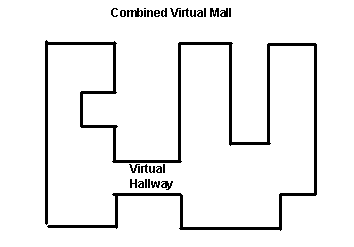 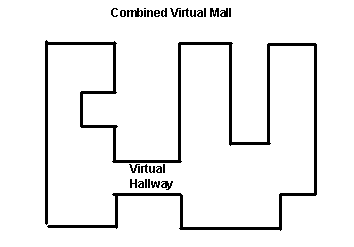 3.3. Уведомление Об Авторских Правах, Размещенное На Первой Странице.Пожалуйста, оставьте 3.81 см. (1.5") чистого пространства в нижнем левом углу левой колонки, расположенной на первой странице, для размещения текста об авторских правах. 3.4. Последующие СтраницыДля страниц, отличных от первой, текст надо располагать, начиная с начала страницы в две колонки. Две колонки на последней странице должны быть настолько одинаковы по длине, насколько возможно. Таблица 1. Подписи к таблицам должны быть размещены над таблицей3.5. Ссылки и ЦитатыДля цитирования необходимо использовать “ACM Reference format” – пронумерованный лист в конце статьи, отсортированный по алфавиту и отформатированный в соответствии с требованиями. Примеры оформления можно посмотреть в конце данного документа и на данной странице: https://www.acm.org/publications/authors/reference-formatting. В рамках данного шаблона для списка литературы используйте шрифт Linux Libertine размера 7. Допустимые аббревиатуры для названий журналов можно посмотреть по данной ссылке: http://library.caltech.edu/reference/abbreviations/ .Ворд может попытаться подчеркнуть гиперссылки в списке источников. Правильный формат редактирования – гиперссылки на источники интернет не должны быть подчеркнуты. 3.6. Нумерация Страниц, Заголовки, КолонтитулыНе включайте заголовки, колонтитулы или номера страниц в вашу статью. Это будет добавлено, когда все публикации будут собраны. 4. ФИГУРЫ/ПОПИСИ/КАРТИНКИРасполагайте таблицы/фигуры/картинки в тексте настолько близко к внутритекстовой ссылке, насколько возможно (см. Рисунок 1). Ширина может быть, как в одну колонку, так и в две. Максимальная ширина объекта - 17.78 см (7”).Подписи должны быть набраны шрифтом Linux Libertine размера 9 жирным.  Они должны быть пронумерованы (у примеру, “Таблица 1” или “Рисунок 2”). Подписи к рисункам должны быть расположены по центру под рисунками. Подписи к таблицам – над таблицами. Все формулы должны быть набраны в программе MathType: http://www.dessci.com/en/products/MathType/  - и пронумерованы: 	 	(1)5. СЕКЦИИЗаголовки секций должны быть набраны заглавными буквами с использованием шрифта Linux Libertine размера 12, выделены жирным и расположены перед текстом с использование пробела размера 6.  Секции и подсекции должны быть пронумерованы и выровнены по левой стороне. Если раздел и подраздел секции идут друг за другом, то между ними не нужно делать пробел (см. пример раздел 3 и подраздела 3.1 выше)5.1. ПодсекцииЗаглавия подсекций должны быть набраны шрифтом Linux Libertine размера 12 и выделены жирным. Первые буквы подзаголовков должны быть заглавными. Обратите внимание, что у предлогов первая буква большая только в случае, если этот предлог является первым словом подзаголовка. 5.1.1. ПодподсекцииЗаглавия подподсекций должны быть набраны шрифтом Linux Libertine размера 11. Заголовок должен быть выделен курсивом. Первые буквы слов в названии подподсекций должны быть также написаны с большой буквы.5.1.2. SubsubsectionsЗаглавия подподсекций должны быть набраны шрифтом Linux Libertine размера 11. Заголовок должен быть выделен курсивом. Первые буквы слов в названии подподсекций должны быть также написаны с большой буквы.5.1.3. SubsubsectionsЗаглавия подподсекций должны быть набраны шрифтом Linux Libertine размера 11. Заголовок должен быть выделен курсивом. Первые буквы слов в названии подподсекций должны быть также написаны с большой буквы.БЛАГОДАРНОСТИТекст текст текст текст текст текст текст текст текст текст текст текст текст текст текст текст текст текст текст текст текст текст текст текст текст текст текст текст текст текст текст.СПИСОК ЛИТЕРАТУРЫОбратите внимание, что список литературы должен включать не менее 25 источников на английском языке, опубликованных в рецензируемых изданиях за последние 5 – 7 лет и отображающих современное состояние рассматриваемой проблемы. Это необходимо для обоснования мотивации исследования, формулирования исследовательского вопроса и более четкого его позиционирования относительно исследований мирового уровня.FNM Surname (2018). Article Title. Journal Title, 10(3), 1–10.F.N.M Surname, Article Title, https://www.acm.org/publications/proceedings-template.F.N.M Surname and F.N.M Surname, 2018 Article Title, The title of book two (2nd. ed.). Publisher Name, City, State, Country.Ian Editor (Ed.). 2018. The title of book two (2nd. ed.). University of XXX Press, City, Chapter 100. DOI: http://dx.doi.org/10.1000/0-000-00000-0.GraphicsTopIn-betweenBottomTablesEndLastFirstFiguresGoodSimilarVery well